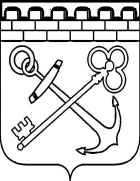 УПРАВЛЕНИЕ ЛЕНИНГРАДСКОЙ ОБЛАСТИ ПО ТРАНСПОРТУПРИКАЗО внесении изменений в приказ управления Ленинградской области по транспорту от 04 апреля 2017 года № 17 «Об установлении смежных межрегиональных автобусных маршрутов регулярных перевозок Ленинградской области в сообщении с городом федерального значения Санкт-Петербургом» В соответствии с пунктом 2.13 Положения об управлении Ленинградской области по транспорту, утвержденного постановлением Правительства Ленинградской области от 27 декабря 2016 года № 520 «Об утверждении Положения об управлении Ленинградской области по транспорту и внесении изменений в постановление Правительства Ленинградской области от 14 июля 2016 № 241 «Об образовании управления Ленинградской области по транспорту», приказываю:1.  Внести в приказ управления Ленинградской области по транспорту от 04 апреля 2017 года № 17 «Об установлении смежных межрегиональных автобусных маршрутов регулярных перевозок Ленинградской области в сообщении с городом федерального значения Санкт-Петербургом» следующие изменения:1.1. В Приложении 1 («Перечень смежных межрегиональных автобусных маршрутов регулярных перевозок Ленинградской области в сообщении с городом федерального значения Санкт-Петербургом по заказу управления Ленинградской области по транспорту»):строку 57 изменить, изложив ее в редакции согласно приложению 1 к настоящему приказу;дополнить строкой 92.1, изложив ее согласно приложению 2 к настоящему приказу.2. Контроль за исполнением настоящего приказа оставляю за собой.Начальник управления	                                                               П.М. ПостоваловПриложение 1 к приказу Управления Ленинградской  области по транспортуот «____»_________ 2020г.  №__ Перечень смежных межрегиональных автобусных маршрутов регулярных перевозок Ленинградской области в сообщении с городом федерального значения Санкт-Петербургом по заказу Управления Ленинградской области по транспортуПриложение 2 к приказу Управления Ленинградской  области по транспортуот «____»_________ 2020г.  №__ Перечень смежных межрегиональных автобусных маршрутов регулярных перевозок Ленинградской области в сообщении с городом федерального значения Санкт-Петербургом по заказу Управления Ленинградской области по транспортуот «___»__________ 2020 года№ _____Регистрационный номер маршрутаПорядковый номер маршрутаНаименование маршрутаНаименования промежуточных остановочных пунктов по маршруту регулярных перевозок либо наименования поселений или городских округов, в границах которых расположены промежуточные остановочные пунктыНаименования улиц, автомобильных дорог, по которым предполагается движение транспортных средствНаименования улиц, автомобильных дорог, по которым предполагается движение транспортных средствПротяженность маршрута регулярных перевозок (км)Протяженность маршрута регулярных перевозок (км)Порядок посадки и высадки пассажировВид регулярных перевозокХарактеристики транспортных средствМаксимальное количество транспортных средств каждого класса, которое допускается использовать для перевозок по маршруту регулярных перевозокДата начала осуществления регулярных перевозокНаименование, место нахождения (для юридического лица), фамилия, имя, отчество, место жительства (для индивидуального предпринимателя), идентификационный номер налогоплательщика, который осуществляет перевозки по маршруту регулярных перевозокИные сведенияРегистрационный номер маршрутаПорядковый номер маршрутаНаименование маршрутаНаименования промежуточных остановочных пунктов по маршруту регулярных перевозок либо наименования поселений или городских округов, в границах которых расположены промежуточные остановочные пунктыПрямой путьОбратный путьПрямой путьОбратный путьПорядок посадки и высадки пассажировВид регулярных перевозокХарактеристики транспортных средствМаксимальное количество транспортных средств каждого класса, которое допускается использовать для перевозок по маршруту регулярных перевозокДата начала осуществления регулярных перевозокНаименование, место нахождения (для юридического лица), фамилия, имя, отчество, место жительства (для индивидуального предпринимателя), идентификационный номер налогоплательщика, который осуществляет перевозки по маршруту регулярных перевозокИные сведения12345а5б6а6б7891011121357600п. Первомайское - г. Санкт-Петербург, станция метро "Беговая"п.Первомайское: ул.Ленина – а/д 41К-181 Огоньки-Стрельцово-Толоконниково – а/д 41К-087 Репино-Симагино – г.Санкт-Петербург: п.Репино: Большой пр. – Зеленогорское ш. – г.Сестрорецк: Приморское ш. – ул.Володарского – ул.Воскова – ул.Токарева – Приморское ш. – ул. Савушкина;ул. Савушкина – Яхтенная ул. – Приморский пр. – Беговая ул. – ул. Савушкина – Приморское ш. – г. Сестрорецк: ул.Токарева – ул. Воскова – ул. Володарского – Приморское ш. – п. Репино: Зеленогорское ш. – Большой пр. – а/д 41К-087 Репино-Симагино – а/д 41К-181 Огоньки-Стрельцово-Толоконниково – ул. Ленина.65,266,7В любом не запрещенном Правилами дорожного движения местеПо нерегулируемому тарифуавтобус, малый класс, Евро-4 и выше.801.12.2013Регистрационный номер маршрутаПорядковый номер маршрутаНаименование маршрутаНаименования промежуточных остановочных пунктов по маршруту регулярных перевозок либо наименования поселений или городских округов, в границах которых расположены промежуточные остановочные пунктыНаименования улиц, автомобильных дорог, по которым предполагается движение транспортных средствНаименования улиц, автомобильных дорог, по которым предполагается движение транспортных средствПротяженность маршрута регулярных перевозок (км)Протяженность маршрута регулярных перевозок (км)Порядок посадки и высадки пассажировВид регулярных перевозокХарактеристики транспортных средствМаксимальное количество транспортных средств каждого класса, которое допускается использовать для перевозок по маршруту регулярных перевозокДата начала осуществления регулярных перевозокНаименование, место нахождения (для юридического лица), фамилия, имя, отчество, место жительства (для индивидуального предпринимателя), идентификационный номер налогоплательщика, который осуществляет перевозки по маршруту регулярных перевозокИные сведенияРегистрационный номер маршрутаПорядковый номер маршрутаНаименование маршрутаНаименования промежуточных остановочных пунктов по маршруту регулярных перевозок либо наименования поселений или городских округов, в границах которых расположены промежуточные остановочные пунктыПрямой путьОбратный путьПрямой путьОбратный путьПорядок посадки и высадки пассажировВид регулярных перевозокХарактеристики транспортных средствМаксимальное количество транспортных средств каждого класса, которое допускается использовать для перевозок по маршруту регулярных перевозокДата начала осуществления регулярных перевозокНаименование, место нахождения (для юридического лица), фамилия, имя, отчество, место жительства (для индивидуального предпринимателя), идентификационный номер налогоплательщика, который осуществляет перевозки по маршруту регулярных перевозокИные сведения12345а5б6а6б7891011121392.1687д. Ропша – г. Ломоносов, ж.д. станция ОраниенбаумСНТ "Вертикаль", дер. Глядино, Сокули, д. Дятлицы, д. Гостилицы, дер. Вильповицы, Оржицы (школа), дер. Петровское, 13 км., 10 км., 8 км., 6 км., Гостилицкое шоссе, 5 км, Тимяшкино, Ботаническая ул., ж.д. ст. Старый Петергоф, ул. Жоры Антоненко, ул. Красного Флота, г. Ломоносов, вокзалСтрельнинское шоссе, автодорога 41К-015, автодорога А-120,  автодорога «Петродворец-Кейкино»(41К-008), автодорога "Петровское-Оржицы-Вильповицы"(41К-246), подъезд к Оржицам, автодорога "Гостилицы - Оржицы"(41К-246), автодорога «Петродворец-Кейкино»(41К-008), Гостилицкое шоссе, Чичеринская улица, Гостилицкая улица, бульвар Красных Курсантов, Петергофская улица, Санкт-Петербургский проспект, Ораниенбаумский спуск, Ораниенбаумское шоссе, Морская улица, Дворцовый проспект, Кронштадтская улица, Привокзальная площадь, Привокзальная улица, Театральный мост, Привокзальная улицаПривокзальная улица, Театральный мост, Привокзальная улица, Привокзальная площадь, Кронштадтская улица, Дворцовый проспект, Морская улица, Ораниенбаумское шоссе, Ораниенбаумский спуск, Санкт-Петербургский проспект, Петергофская улица, бульвар Красных Курсантов, Гостилицкая улица, Чичеринская улица, Гостилицкое шоссе, автодорога «Петровское-Оржицы-Вильповицы»(41К-246), подъезд к Оржицам, «Петровское-Оржицы-Вильповицы»(41К-246), автодорога «Петродворец-Кейкино»(41К-008), автодорога А-120, автодорога 41К-015, Стрельнинское шоссе55,455,5только в установленных остановочных пунктахПо регулируемому тарифуавтобус, большой класс, Евро-4 и выше.216.07.2020